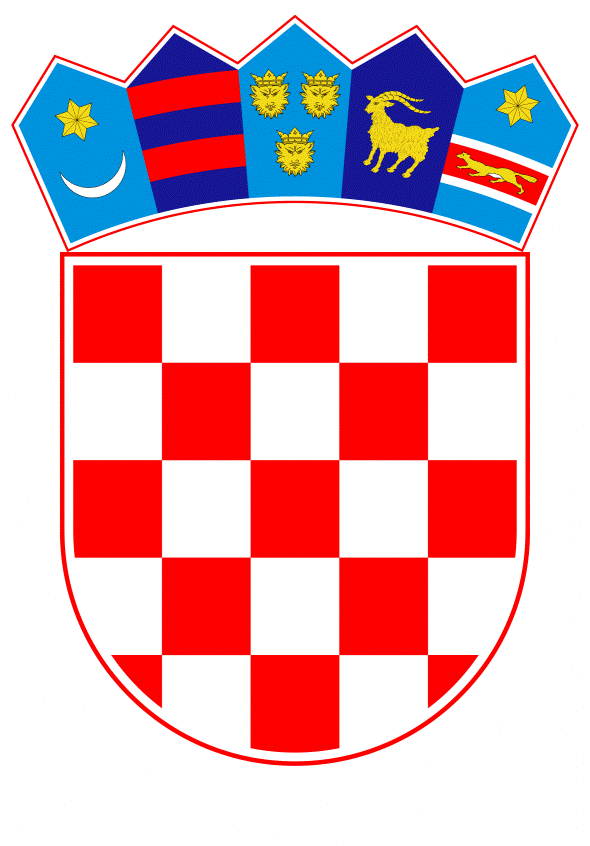 VLADA REPUBLIKE HRVATSKEZagreb, 8. ožujka 2024.______________________________________________________________________________________________________________________________________________________________________________________________________________________________P r i j e d l o gNa temelju članka 31. stavka 2. Zakona o Vladi Republike Hrvatske („Narodne novine“, br. 150/11., 119/14., 93/16., 116/18. i 80/22.), Vlada Republike Hrvatske je na sjednici održanoj _____________ 2024. godine donijelaODLUKUo prihvaćanju teksta Sporazuma o doprinosu između Republike Hrvatske i Europske investicijske banke vezano za Fond EU-a za Ukrajinu i davanju ovlasti ministru financija za potpisivanjel.	Prihvaća se tekst Sporazuma o doprinosu između Republike Hrvatske i Europske investicijske banke vezano za Fond EU-a za Ukrajinu (u daljnjem tekstu: Sporazum o doprinosu) koji se nalazi u prilogu ove Odluke i njezin je sastavni dio.II.Ovlašćuje se ministar financija da, u ime Republike Hrvatske, potpiše Sporazum o doprinosu iz točke I. ove Odluke.III.Sredstva za izvršavanje Sporazuma o doprinosu u iznosu od 1.000.000,00 eura osigurana su u Državnom proračunu Republike Hrvatske za 2024. godine na poziciji Ministarstva financija.IV.Ova Odluka stupa na snagu danom donošenja.KLASA:URBROJ:Zagreb,___________          Predsjednik           mr. sc. Andrej PlenkovićO B R A Z L O Ž E NJ ESukladno zaključcima Europskog vijeće od 15. prosinca 2022. godine (EUCO 24 22), Europska investicijska banka (u daljnjem tekstu: EIB) pozvana je da u suradnji s Europskom komisijom i ostalim međunarodnim financijskim institucijama intenzivira svoje aktivnosti usmjerene na hitne infrastrukturne potrebe Ukrajine.EIB je razvio inicijativu EU za Ukrajinu koja se sastoji od sljedećih glavnih temeljnih elemenata:a) dodjele sredstava, iz vlastitih sredstava Banke unutar omotnice kapitala EIB Global za EIB-ove operacije koje provodi na vlastiti rizik, uglavnom usmjerene na ključnu infrastrukturu javnog sektora i ulaganja u oporavak gospodarstva u Ukrajini;b) osnivanja Fonda EU-a za Ukrajinu kako bi se omogućilo pokretanje operacija vlastite bilance i na drugi način dala potpora javnom i privatnom sektoru u Ukrajini;c) dodjele, iz vlastitih sredstava Banke, iznosa od 100 milijuna eura za tehničku pomoć i savjetodavne usluge za hitne potrebe kao i ulaganje napora u obnovu i potporu Ukrajini pri pristupanju; id) revizije postojećeg Sporazuma o jamstvu u okviru instrumenta NDICI Investment Window 1 između Europske unije i EIB-a kako bi se EIB-u omogućilo da osigura dodatnih 100 milijuna eura financiranja za Ukrajinu.Odbor direktora EIB-a je 29. ožujka 2023. godine odobrio osnivanje Fonda EU-a za Ukrajinu (u daljnjem tekstu: Fond) u koji se države članice EIB-a obvezuju dati svoj doprinos putem pojedinačnih sporazuma o doprinosu. Sukladno članku 10., stavka 2. Ugovora o pristupanju Republike Hrvatske Europskoj uniji, guverner EIB-a koji je po funkciji ministar financija imenuje direktora u Odbor direktora EIB-a čija je uloga odobravanje projekata, strategija i politika EIB-a.Cilj Fonda je ojačati dio potpore EU-a za obnovu i oporavak Ukrajine kroz projekte, nadopunjavajući makrofinancijsku potporu. Fond će potaknuti gospodarsku i društvenu otpornost, kao i održivu infrastrukturu, s ciljem revitalizacije gospodarstva te pružiti podršku Ukrajinu na njenom putu pristupanja EU-u.Fond će podržati projekte javnog i privatnog sektora kroz sljedeće operacije:a) doprinose bespovratnih sredstava, sklopljeni za račun Fonda, poput investicijskih darovnica ili subvencija kamatnih stopa („operacije bespovratnih sredstava");b) operacije društveno korisnog financiranja, sklopljene za račun Fonda („operacije društveno korisnog financiranja“); ic) portfelj operacija vlastite bilance za koje dio kreditnog, tržišnog i drugog rizika (koji predstavlja tranšu portfelja prvog gubitka (FLP)) preuzima EIB (preuzima nadređeni rizik), a ostatak će snositi Fond i doprinositelji, sukladno Sporazumu o jamstvu.Operacije u Fondu odobravat će Odbor doprinositelja sastavljen od predstavnika država članica. Po potpisivanju Sporazuma o doprinosu svaki doprinositelj u Fond ima pravo imenovati člana koji će predstavljati doprinositelja u Odboru doprinositelja Fonda. Odbora doprinositelja odobravati će operacije iz Fonda do 31. prosinca 2025. ili kasnijeg datuma kojeg, na prijedlog EIB-a, jednoglasno odobrava Odbor dopronositelja.Fond se sastoji od dva odjeljka: a) odjeljak koji će prikupljati financijske doprinose od doprinositelja („odjeljak za financijske doprinose") i b) odjeljak koji će prikupljati nefinancijske doprinose, ponajprije kroz jamstva, od doprinositelja („odjeljak za nefinancijske doprinose“).Doprinositelji mogu dati financijske i nefinancijske doprinose u eurima Fondu, u odjeljak za financijske doprinose i u odjeljak za nefinancijske doprinose. U slučaju nefinancijskih doprinosa, EIB očekuje da će osigurati odgovarajuću razinu likvidnosti u Fondu („instrument likvidnosti") kako bi se omogućila pravovremena plaćanja dospjelih iznosa od strane doprinositelja. U okviru odjeljka za financijske doprinose mogu se podržati i operacije financiranja i operacije bespovratnih sredstava, dok se u okviru odjeljka za nefinancijske doprinose mogu podržati samo operacije financiranja. Svaka država članica Europske unije kao i Europska komisija mogu dati doprinose Fondu. Na sastanku Vijeća za ekonomske i financijske poslove održanom 14. srpnja 2023. države članice EIB-a potpisale su Pismo o iskazu interesa za doprinos Fondu.Dodatni potencijalni doprinositelji, uključujući i zemlje sličnih nazora kao što su zemlje EFTA-e i/ili potencijalni privatni donatori („dodatni doprinositelji"), također mogu dati financijske doprinose Fondu. Doprinose od Europske komisije i dodatnih doprinositelja moraju odobriti EIB-ova upravljačka tijela i Odbor doprinositelja.Sklapanje Sporazuma o doprinosu predlaže se radi davanja doprinosa Republike Hrvatske u odjeljak Fonda za financijske doprinose u iznosu od 1.000.000,00 eura.Sredstva za izvršavanje Sporazuma o doprinosu osigurana su u Državnom proračunu Republike Hrvatske za 2024. godine na poziciji Ministarstva financija.Predlagatelj:Ministarstvo financijaPredmet:Prijedlog odluke o prihvaćanju teksta Sporazuma o doprinosu između Republike Hrvatske i Europske investicijske banke vezano za Fond EU-a za Ukrajinu i davanju ovlasti ministru financija za potpisivanje 